2016-R27-T-477868ĮsakymasDĖL VALSTYBINIO SOCIALINIO DRAUDIMO FONDO VALDYBOS PANEVĖŽIO SKYRIAUS DIREKTORIAUS 2015 M. KOVO 30 D. ĮSAKYMO nR. ve-101 „DĖL VALSTYBINIO SOCIALINIO DRAUDIMO FONDO VALDYBOS PANEVĖŽIO SKYRIAUS SUPAPRASTINTŲ VIEŠŲJŲ PIRKIMŲ TAISYKLIŲ PATVIRTINIMO“ PAKEITIMO2016 m. birželio       d. Nr. VE-PanevėžysVadovaudamasis Lietuvos Respublikos viešųjų pirkimų įstatymo (toliau – Įstatymas) 85 straipsnio 2 dalimi, atsižvelgdamas į Lietuvos Respublikos viešųjų pirkimų įstatymo pakeitimus:1. P a k e i č i u Valstybinio socialinio draudimo fondo valdybos Panevėžio skyriaus supaprastintų viešųjų pirkimų taisykles, patvirtintas Valstybinio socialinio draudimo fondo valdybos Panevėžio skyriaus direktoriaus 2015 m. kovo 30 d. įsakymu Nr. VE-101 „Dėl Valstybinio socialinio draudimo fondo valdybos Panevėžio skyriaus supaprastintų viešųjų pirkimų taisyklių patvirtinimo“:1.1. Papildau 291 punktu:„291. Perkančioji organizacija ne vėliau kaip per 10 dienų Centrinėje viešųjų pirkimų informacinėje sistemoje skelbia informaciją apie pirkimo sutarties neįvykdžiusius ar netinkamai ją įvykdžiusius tiekėjus, kai:1) pirkimo sutartis nutraukta dėl esminio pirkimo sutarties pažeidimo arba2) priimtas teismo sprendimas, kuriuo tenkinami perkančiosios organizacijos reikalavimai pripažinti pirkimo sutarties neįvykdymą ar netinkamą įvykdymą esminiu ir atlyginti dėl to patirtus nuostolius.“1.2. Papildau 292 punktu:„292. Perkančioji organizacija, Centrinėje viešųjų pirkimų informacinėje sistemoje paskelbusi Taisyklių 291.2 papunktyje nurodytą informaciją, nedelsdama, tačiau ne vėliau kaip per 3 darbo dienas, apie tai informuoja tiekėją.“1.3. Pakeičiu 145. 2. papunktį ir jį išdėstau taip:„2. per 10 dienų (supaprastintų pirkimų atveju – per 5 darbo dienas) nuo paskelbimo apie perkančiosios organizacijos priimtą sprendimą dienos, jeigu šiame įstatyme nėra reikalavimo raštu informuoti tiekėjus apie perkančiosios organizacijos priimtus sprendimus.“1.4. Papildau 1451 punktu:„1451. Jeigu perkančioji organizacija per nustatytą terminą neišnagrinėja jai pateiktos pretenzijos, tiekėjas turi teisę pateikti prašymą ar pareikšti ieškinį teismui per 15 dienų nuo tos dienos, kurią perkančioji organizacija turėjo raštu pranešti apie priimtą sprendimą pretenziją pateikusiam tiekėjui, suinteresuotiems kandidatams ir suinteresuotiems dalyviams.“1.5. Papildau 1461 punktu:„1461. Tiekėjas, manydamas, kad perkančioji organizacija nepagrįstai nutraukė pirkimo sutartį dėl esminio pirkimo sutarties pažeidimo, turi teisę pareikšti ieškinį teismui per 15 dienų nuo pirkimo sutarties nutraukimo.“2. Į p a r e i g o j u: 2.1. Ūkio skyriaus vyresniąją specialistę Violetą Jančiauskienę ne vėliau kaip per tris darbo dienas nuo šio įsakymo pasirašymo paskelbti jį Centrinėje viešųjų pirkimų informacinėje sistemoje. 2.2. Panevėžio skyriaus Dokumentų tvarkymo skyrių dokumentų valdymo sistemos priemonėmis su šiuo įsakymu supažindinti ir skaitmenines kopijas išsiųsti Panevėžio skyriaus direktoriaus pavaduotojams, struktūrinių skyrių vedėjams, Panevėžio skyriaus supaprastintų viešųjų pirkimų komisijos nariams, pirkimų organizatorei Violetai Jančiauskienei, Ūkio skyriaus vyresniajai specialistei.3. P a s i l i e k u  sau įsakymo vykdymo kontrolę.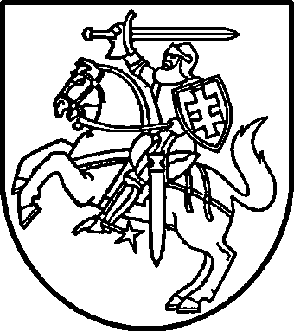 Valstybinio socialinio draudimo fondo valdybos Panevėžio skyriaus DirektoriusValstybinio socialinio draudimo fondo valdybos Panevėžio skyriaus DirektoriusDirektoriusAlfonsas Petrauskas